 "بسمه تعالی"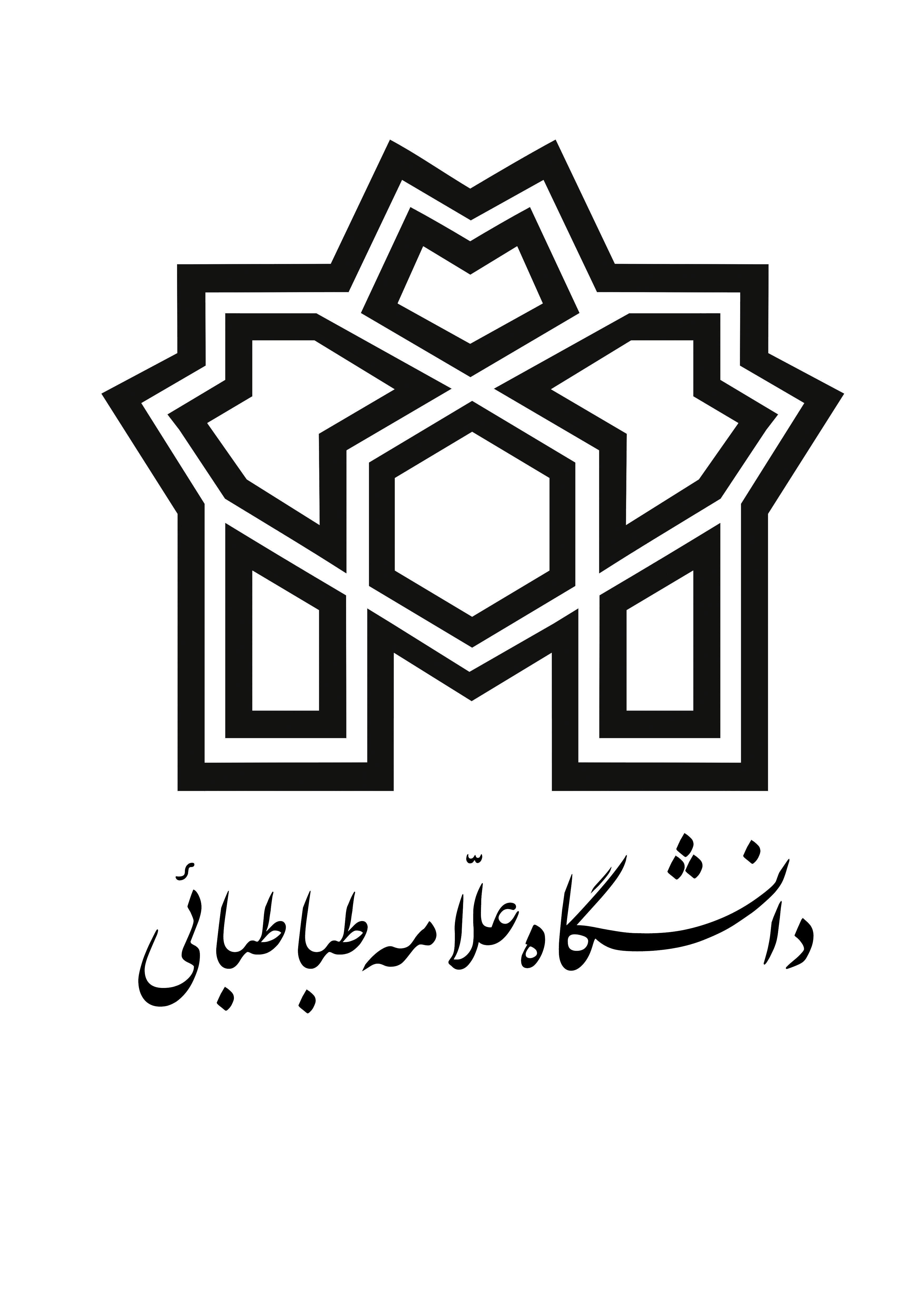 طرح مهارت‌افزایی  رشته الهيات و معارف اسلامي- علوم قرآن و حديث مقطع کارشناسی دانشکده الهيات و معارف اسلاميمقدمه و هدف طرح:دانشگاه علامه طباطبائی به عنوان تنها دانشگاه تخصصی کشور در حوزه علوم انسانی و اجتماعی، به منظور توانمند‌سازی و آماده ساختن دانشجویان جهت ورود به بازار کار و افزایش سطح مهارت‌های تخصصی آنان، طرح مهارت‌افزایی را از پاییز سال 1395 در دستور کار خود قرار داده است.از جمله مهمترین اهداف این طرح می‌توان به موارد زیر اشاره کرد : توسعه مهارت‌های دانشجویان و دانش‌آموختگان در جهت کار‌آفرینی و اشتغالبرگزاری دوره‌های آموزشی متناسب با نیاز بازار کار ، صنعت و جامعه زمینه سازی برای بروز استعداد و علایق فردی و گروهی افزایش دانش و نگرش حرفه‌ای تقویت اعتماد به نفس و ایجاد انگیزه ایجاد تحول در یادگیری عملی مبتنی بر روش‌های نوین آموزشیدر این راستا طرح ‌‌‌‌‌دانشجویان با مشارکت در این طرح یک مهارت عمومی و یک مهارت تخصصی را با تایید مشاور تحصیلی و بر حسب علاقه‌مندی خود انتخاب نموده و به صورت رایگان در این دو دوره شرکت می‌نمایند . لازم به ذکر است دوره‌های عمومی و تخصصی مهارتی محدود به شرکت در دوره نبوده و دانشجویان علاقه‌مند می‌توانند با شرکت در سایر دوره‌های تدوین شده با پرداخت شهریه دوره از تخفیف 40 درصدی دانشگاه نیز بهره‌مند شوند.معرفی رشتهمعرفت به معنای شناخت است. شناختی که اولین مرحله از آشنایی و قدم گذاشتن در مسیر قرب‌الهی است و هرچه معرفت بیشتر و وسیع‌تر گردد؛ آشنایی و قرب کاملتر خواهد شد تا جایی که پیوسته قلب انسان وابسته به خدای متعال می‌شود و در همه حال متوجه او خواهد بود و می‌تواند راهنمای رحمت و نماینده مهربانی و بخشش الهی گردد. هدف از رشته الهیات و معارف اسلامی قدم گذاشتن در همین مسیر است. قدم گذاشتن در مسیری که به یاری مطالعه، تحقیق،‌ پژوهش و تلاش و توکل می‌توان به شناخت خود و خداوند دست یافت.  در گرایش‌ علوم‌ قرآن‌ و حدیث‌ دانشجویان‌ با شأن‌ نزول‌، مفهوم‌ آیات‌ و تفسیرهای‌ مهم‌ قرآن‌ کریم‌ آشنا می‌شوند. علاوه‌ بر مباحث‌ قرآنی‌ دانشجویان‌ این‌ گرایش‌ در بخش‌ حدیث‌، با علم‌الحدیث‌، درایـ¹‌الحدیث‌، فقه‌الحدیث‌، مجامع‌ حدیثی‌ شیعه‌ و اهل‌ تسنن‌ و اصطلاحات‌ حدیث‌ آشنا می‌شوند؛ یعنی‌ دانشجویان‌ به‌ طور اجمالی‌ تاریخ‌ تطور، تحول‌ و پیدایش‌ علم‌ حدیث‌ از دیدگاه‌ اهل‌ تشیع‌ و تسنن‌، معنا و مفهوم‌ اصطلاحات‌ علم‌ حدیث‌ و مفهوم‌ و محتوای‌ احادیث‌ را مطالعه‌ می‌کنند.مشاغل مرتبط مبلغ مذهبی ـ اسلام، مروج مذهبی ـ اسلام، واعظ ـ اسلام، کارشناس امور مساجد، متصدی امور خیریه، متولی مسجد و زیارتگاه، کارشناس دینی، مدرس حوزه علمیهمهارت های عمومی  خوب گوش دادن و درک درست  مهارت ارتباط متقابل‌آداب معاشرت اجتماعی آشنایی با زبان عربی  فن سخنوری 5- مهارت های تخصصی تصحیح متون تفسیری ‌داستان نویسی و فیلم نامه نویسی دینی  مهارت تدوین و آموزش نرم افزارهای دینی  ترجمه متون اسلامی فرایند شرکت در دوره‌های مهارت‌افزایی